На основу члана 36. став 7. Закона о јавним набавкама  („Службени гласник РС“, број 124/2012, 14/15 и 68/15)КЛИНИЧКИ ЦЕНТАР ВОЈВОДИНЕ, ул. Хајдук Вељкова бр. 1, Нови СадОбјављује:Обавештење о покретању преговарачкаг поступка без објављивања позива за подношење понуда, број 177-19-ПНазив, адреса и интернет страница наручиоцаКлинички центар Војводине, ул. Хајдук Вељкова бр. 1, 21000 Нови Сад, www.kcv.rsВрста наручиоцаЗдравствоОпис предмета јавне набавке, назив и ознака из општег речника набавкеНабавка осталог уградног материјала и парцијалне бесцементне протезе рамена за потребе Клинике за ортопедску хирургију и трауматологију Клиничког центра Војводине, обликован у 2 партије.Ознака из општег речника набавке: 33183100 - ортопедски имплантати 33141700 - ортопедски материјалОснов за примену преговарачког поступкаПреговарачки поступак се примењује на основу члана 36. став 1. тачка 1) Закона о јавним набавкама, с обзиром да наручилац у отвореном поступку јавне набавке број 141-19-OС - Набавка протетских имплантата кука и колена за потребе Клинике за ортопедску хирургију и трауматологију Клиничког центра Војводине за партију бр. 13 - Остали уградни материјал у ортопедији и бр. 142-19-ОС - Набавка имплантата и осталог материјала за потребе Клинике за ортопедску хирургију и трауматологију Клиничког центра Војводине, за партију бр. 9 - Парцијална бесцементна протеза рамена није добио ниједну понуду, те су исте обустављене у складу са чланом 109. став 1. Закона о јавним набавкама, јер нису били испуњени услови за доделу оквирног споразума. Образложење:  У складу са чланом 36. став 1. тачка 1) Закона о јавним набавкама, предвиђено је да наручилац може спровести преговарачки поступак без објављивања позива ако у отвореном поступку није добио ниједну понуду или су све понуде неодговарајуће, под условом да се првобитно одређен предмет јавне набавке и услови за учешће у поступку, техничке спецификације и критеријуми за доделу уговора не мењају.Назив и адреса лица којима ће наручилац послати позив за подношење понуда:КЛИНИЧКИ ЦЕНТАР ВОЈВОДИНЕАутономна покрајина Војводина, Република СрбијаХајдук Вељкова 1, 21000 Нови Сад,т: +381 21/484 3 484 e-адреса: uprava@kcv.rswww.kcv.rs„Magna Pharmacia“ д.о.о. ул. Милутина Миланковића бр. 1, Нови Београд„Mark medical“ д.о.о. ул. Сање Живановића бр. 42, Београд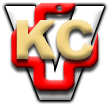 